          ҠАРАР                                                                         ПОСТАНОВЛЕНИЕ29 июль  2020 й.                       №  38                                 29 июля 2020 г.О внесении изменений в постановление «О порядке администрирования доходов бюджета сельского поселения Бишкаинский сельсовет муниципального района Аургазинский район Республики Башкортостан»В соответствии с положениями Бюджетного кодекса Российской Федерации, П О С Т А Н О В Л Я Ю:1.Внести изменения в постановление главы администрации                                       № 64 от 13 декабря 2018 года«О порядке администрирования доходов бюджета сельского поселения Бишкаинский сельсовет муниципального района Аургазинский район Республики Башкортостан» следующие изменения, добавив в приложении следующий код дохода:2.Постановление действует с 1 января 2020 года.3. Контроль за исполнением настоящего постановления оставляю за собой. Глава сельского поселения                                            Евстафьев В.А.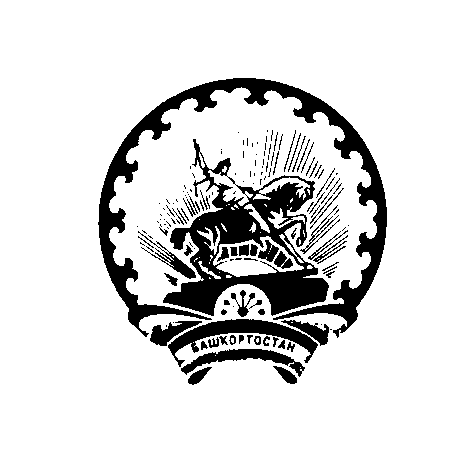 Башkортостан РеспубликаhыАуырғазы районы муниципаль районының Бишkайын ауыл советы ауыл биләмәhе хакимиәтеРеспублика БашкортостанАдминистрация сельского поселения Бишкаинский сельсовет муниципального района Аургазинский район79120705030 10 6200 150Прочие безвозмездные поступления в бюджеты сельских поселений(поступления в бюджеты поселений от физических лиц на финансовое обеспечение реализации проектов развития общественной инфраструктуры, основанных на местных инициативах)